                                                                                                                   ПРОЕКТ      ҠАРАР			                    	        №	         	           ПОСТАНОВЛЕНИЕ               2022 й.                                                                                                   2022 г.Об  утверждении Порядка разработки, утверждения схемы размещения и Положения о порядке размещения нестационарных торговых объектов на территории сельского поселения Богдановский сельсовет муниципального района Миякинский район Республики Башкортостан В соответствии с Федеральным законом от 6 октября 2003 года № 131-ФЗ «Об общих принципах организации местного самоуправления в Российской Федерации», п. 3 ст. 10 Федерального закона от 28 декабря 2009 года № 381-ФЗ «Об основах государственного регулирования торговой деятельности в Российской Федерации», постановления Правительства Республики Башкортостан от 11 апреля 2011 года № 98 «О Порядке разработки и утверждения органами местного самоуправления схемы размещения нестационарных торговых объектов на территории Республики Башкортостан», Администрация сельского поселения Богдановский сельсовет муниципального района Миякинский район Республики БашкортостанПОСТАНОВЛЯЕТ:     1.   Утвердить Порядок разработки, утверждения схемы размещения и Положение о порядке размещения нестационарных торговых объектов на территории сельского поселения Богдановский сельсовет муниципального района Миякинский район Республики Башкортостан», согласно приложению к настоящему постановлению.     2.   Разместить настоящее постановление на официальном сайте сельского поселения.Контроль за исполнением данного постановления  возложить на  Постоянную комиссию по   социально – гуманитарным вопросам.Глава сельского поселения                                        Приложение  №1к постановлению главы Администрации сельского поселения Богдановский сельсовет  муниципального района Миякинский район Республики Башкортостан№         от              июля 2022 года                                                                     Порядокразработки, утверждения схемы размещения нестационарных торговых объектов на территории сельского поселения Богдановский сельсовет муниципального района Миякинский район Республики Башкортостан1. Общие положения1.1. Настоящий Порядок разработки, утверждения, схемы размещения нестационарных торговых объектов  на территории сельского поселения Богдановский сельсовет муниципального района Миякинский район Республики Башкортостан (далее - Порядок) разработан в соответствии со статьей 10 Федерального закона от 28 декабря 2009 года N 381-ФЗ «Об основах государственного регулирования торговой деятельности в Российской Федерации».1.2. Порядок определяет основные требования к разработке, утверждению схемы размещения нестационарных торговых объектов (далее - Схема), размещенных и планируемых к размещению на земельных участках, в зданиях, строениях, сооружениях, находящихся в государственной и муниципальной собственности на территории сельского поселения Богдановский сельсовет муниципального района Миякинский район Республики Башкортостан1.3. Включению в Схему подлежат следующие виды нестационарных торговых объектов: павильон, киоск, палатка, автомагазин, автолавка, автофургон, автоприцеп, автоцистерна, сезонная (летняя) площадка (кафе), временная торговая площадка, торговый (вейдинговый) автомат, тонар, передвижной торговый аппарат.1.4. Требования настоящего Порядка не распространяются на отношения, связанные с размещением нестационарных торговых объектов:находящихся на территориях розничных рынков;при проведении праздничных, общественно-политических, культурно-массовых и спортивных мероприятий, имеющих временный характер;при проведении ярмарок.1.5. Разработка Схемы осуществляется на принципах:1.5.1.  Необходимости обеспечения устойчивого развития территории.1.5.2. Необходимости обеспечения населения дополнительными товарами и торговыми услугами в зависимости от спроса в сезонные периоды года.1.5.3. Размещения не менее шестидесяти процентов нестационарных торговых объектов, используемых субъектами малого или среднего предпринимательства, осуществляющими торговую деятельность, от общего количества нестационарных торговых объектов, включенных в Схему.1.5.4. Содействия развитию торговли товарами российских производителей.2. Основные понятияДля целей настоящего Порядка используются следующие понятия:Схема размещения нестационарных торговых объектов - разработанный и утвержденный органом местного самоуправления, определенным в соответствии с уставом муниципального образования, в порядке, установленном уполномоченным органом исполнительной власти субъекта Российской Федерации, документ,  которым определены виды нестационарных торговых объектов, их местоположение и размер площади места размещения, специализация, срок, период размещения, основание предоставления права размещения, а также сведения об использовании нестационарного торгового объекта субъектами малого или среднего предпринимательства (далее — Схема).Схема состоит из текстовых и графических материалов с привязкой к местности, выполненных на топографо-геодезической основе М 1:500, которыми определяются места расположения нестационарных торговых объектов на земельных участках, в зданиях, строениях, сооружениях, находящихся в государственной или муниципальной собственности, разработанных с учетом требований строительных, противопожарных, санитарно-эпидемиологических норм, а также существующих градостроительных ограничений, требований по охране окружающей природной среды и рационального использования территорий, охраны историко-культурного наследия, земельно-хозяйственного устройства.нестационарный торговый объект - торговый объект, представляющий собой временное сооружение или временную конструкцию, не связанные прочно с земельным участком вне зависимости от наличия или отсутствия подключения (технологического присоединения) к сетям инженерно-технического обеспечения, в том числе передвижное сооружение;павильон - нестационарный торговый объект, имеющий торговый зал, одно или несколько помещений для хранения товарного запаса, и рассчитанный на одно или несколько рабочих мест, предназначенный для обслуживания потребителей внутри торгового объекта, перемещение которого, как правило, невозможно без демонтажа его конструкций;киоск - нестационарный торговый объект, представляющий собой временное сооружение, не имеющее торгового зала и помещений для хранения товаров, рассчитанный на одно рабочее место, на площади которого хранится товарный запас, перемещение которого на другое место предусматривается без демонтажа его конструкций;палатка - передвижной нестационарный торговый объект, представляющий собой временную, легко возводимую сборно-разборную конструкцию, оснащенную прилавком, не имеющий торгового зала и помещений для хранения товарного запаса, рассчитанную на одно или несколько рабочих мест, на площади которых хранится товарный запас на один день торговли;автомагазин, автолавка, автофургон, автоприцеп (автоприцепы промышленного производства - тонары) - передвижной нестационарный торговый объект, представляющий собой автотранспортное средство (автомобили, автоприцепы, полуприцепы), используемое для целей осуществления торговой деятельности;автоцистерна - передвижной нестационарный торговый объект, представляющий собой изотермическую емкость, установленную на базе автотранспортного средства и предназначенную для продажи жидких продовольственных товаров в розлив;временная торговая площадка – нестационарный торговый объект, представляющий собой место, в том числе оборудованное сборно-разборными конструкциями, для осуществления временной, в том числе сезонной торговли. К временным торговым площадкам относятся бахчевые развалы, елочные базары, площадки по продаже рассады и саженцев, а также другие подобные площадки;торговый (вендинговый) автомат - автоматическое устройство, предназначенное для продажи штучных товаров без участия продавца;договор на право размещения нестационарного торгового объекта (далее - договор размещения) — это договор, заключенный между органом местного самоуправления, определенным в соответствии с уставом муниципального образования, и субъектом розничной торговли на право размещения нестационарного торгового объекта, с правом пролонгации;компенсационное место - это равноценное по критериям территориальной и пешеходной доступности и иным критериям место размещения нестационарного торгового объекта, которое должно быть предложено субъекту розничной торговли в случае изменения градостроительной ситуации до истечения действия договора на право размещения нестационарного торгового объекта.3. Порядок разработки и утверждения Схемы3.1. Схема разрабатывается, утверждается и изменяется Администрацией сельского поселения Богдановский сельсовет муниципального района Миякинский район Республики Башкортостан (далее - Администрация), с учетом необходимости обеспечения устойчивого развития территорий и достижения нормативов минимальной обеспеченности населения площадью торговых объектов, разработанных Правительством Республики Башкортостан.3.2. Схема носит бессрочный характер.3.3. Схема представляет собой адресный перечень мест размещения нестационарных торговых объектов, в котором должны быть указаны:порядковый номер места размещения нестационарного торгового объекта;местонахождение (размещение, адресный ориентир) нестационарного торгового объекта;наименование органа, осуществляющего полномочия собственника земельного участка, здания, строения, сооружения;вид нестационарного торгового объекта;вид торговли (без перемещения, развозная, разносная);размер торговой площади объекта;специализация нестационарного торгового объекта (ассортимент реализуемых товаров с указанием групп товаров, если торговля специализированная);срок размещения нестационарного торгового объекта; период размещения  – для сезонных нестационарных торговых объектов;основание предоставления права размещения нестационарного торгового объекта  (фактическое размещение на момент утверждения схемы,  аукцион, заявление хозяйствующего субъекта и др.).В случае дополнения Схемы по инициативе хозяйствующих субъектов, осуществляющих торговую деятельность, союзов, ассоциаций и общественных объединений, а также юридического или физического лица, являющегося собственником, арендатором или пользователем земельного участка, на котором предполагается размещение нестационарного торгового объекта (объектов), сведения указываются органом местного самоуправления в соответствии с заявлением указанных лиц.3.4. Схема разрабатывается с учетом требований, предусмотренных нормами земельного законодательства, законодательства о градостроительной деятельности,  в области обеспечения санитарно-эпидемиологического благополучия населения, пожарной безопасности, безопасности дорожного движения, охраны окружающей среды, в сфере сохранения, использования и государственной охраны объектов культурного наследия.Указанные требования не могут использоваться для ограничения конкуренции, в том числе создания преимущественных условий для стационарных и нестационарных торговых объектов.3.5. Нестационарные торговые объекты должны размещаться с учетом обеспечения свободного движения пешеходов и доступа потребителей к объектам торговли, в том числе обеспечения без барьерной среды жизнедеятельности для инвалидов и иных маломобильных групп населения, беспрепятственного проезда спецтранспорта при чрезвычайных ситуациях.3.6 Нестационарные торговые объекты должны размещаться в местах, удобных как для покупателей, так и для хозяйствующих субъектов, осуществляющих торговую деятельность, и позволяющих осуществлять предпринимательскую деятельность наиболее эффективным и востребованным у потребителей способом, в том числе на территориях, исторически являющихся местами размещения торговых объектов, в местах высокого сосредоточения людей, а также в иных местах, позволяющих наиболее полным образом удовлетворить потребности граждан в комфортном и быстром совершении покупок.3.7. Нестационарные торговые объекты не должны располагаться на инженерных сетях и коммуникациях, в охранных зонах инженерных сетей и коммуникаций, на газонах, цветниках и прочих объектах озеленения, детских и спортивных площадках, площадок для отдыха, а также в иных зонах, устанавливаемых в соответствии с федеральным законодательством и законодательством Республики Башкортостан3.8. Не допускается устанавливать требования по удаленности нестационарных торговых объектов от других торговых объектов, не предусмотренных действующим законодательством в сфере противопожарной безопасности, а также иные, не предусмотренные законодательством, требования к размещению нестационарных торговых объектов. Введение либо изменение и (или) дополнение указанных требований не может служить основанием для пересмотра мест размещения нестационарных торговых объектов, размещенных в установленном порядке до введения или изменения соответствующих требований.3.9. Разработка Схемы осуществляется на основании результатов инвентаризации фактически размещенных нестационарных торговых объектов и объектов, установка и размещение которых были разрешены (согласованы или иным образом санкционированы) до принятия решения о разработке Схемы.3.10. По результатам инвентаризации размещенных нестационарных торговых объектов уполномоченный орган местного самоуправления осуществляет планирование размещения нестационарных торговых объектов на территории муниципального образования.3.11. При формировании Схемы в нее подлежат включению все нестационарные торговые объекты, размещенные на момент ее формирования, а также нестационарные торговые объекты, планируемые к размещению.3.12. Включение в Схему: 3.12.1. нестационарных торговых объектов, расположенных на земельных участках, в зданиях, строениях, сооружениях, находящихся в государственной собственности, осуществляется в порядке, установленном Правительством Российской Федерации.3.12.2. нестационарных торговых объектов, расположенных на земельных участках, в зданиях, строениях, сооружениях,  находящихся в государственной собственности Республики Башкортостан, осуществляется Администрацией по согласованию с Министерством земельных и имущественных отношений Республики Башкортостан. 3.12.3. нестационарных торговых объектов в стационарном торговом объекте, в ином здании, строении, сооружении или на земельном участке, находящихся в частной собственности, устанавливается собственником стационарного торгового объекта, иного здания, строения, сооружения или земельного участка с учетом требований, определенных законодательством. 3.12.4 Схемой размещения нестационарных торговых объектов должно предусматриваться размещение не менее шестидесяти процентов нестационарных торговых объектов, используемых субъектами малого или среднего предпринимательства, осуществляющими торговую деятельность, от общего количества нестационарных торговых объектов на территории муниципального образования. 3.13. К Схеме готовится пояснительная записка, которая должна содержать следующие сведения:количество нестационарных торговых объектов, размещенных на дату принятия решения о разработке Схемы;количество размещенных нестационарных торговых объектов, используемых субъектами малого или среднего предпринимательства, осуществляющими торговую деятельность, от общего количества размещенных нестационарных торговых объектов (в процентах);количество планируемых к размещению нестационарных торговых объектов.3.14. Проект Схемы ее изменения до утверждения выносится на публичное слушание которое проводится с обязательным участием жителей поселения (заинтересованные физические, юридические лица). Оповещение жителей осуществляется на официальном сайте сельского поселения.Продолжительность публичного слушания составляет не менее одного и не более трех месяцев с момента оповещения населения муниципального района до опубликования заключения о результатах публичного слушания.По истечении установленного решением срока приема предложений и замечаний созданная Комиссия по проведению публичного слушания прекращает прием предложений и замечаний и приступает к их обработке, обобщению и анализу. Предложения, замечания и их анализ прилагаются к материалам публичного слушания.Проект Схемы, измененный с учетом поступивших замечаний и предложений, подлежит повторному согласованию с органами, представившими замечания и предложения.3.16. Администрация в течение 10 рабочих дней с момента утверждения Схемы направляет ее в Министерство торговли и услуг и размещает на официальном сайте муниципального района Миякинский район Республики Башкортостан в сети «Интернет».3.17. Изменения и дополнения в Схему вносятся в порядке установленном разделом 4 настоящего Порядка. 3.18. Утверждение Схемы и внесение в нее изменений не может служить основанием для пересмотра мест размещения и прав хозяйствующих субъектов на размещение нестационарных торговых объектов, возведение (установка),  реконструкция или эксплуатация которых были начаты до утверждения указанной Схемы или внесенных в нее изменений.4. Порядок внесения в Схему изменений и дополнений4.1. Включение мест размещения нестационарных торговых объектов в Схему осуществляется органом местного самоуправления в соответствии с настоящим Порядком.4.2. Схема подлежит дополнению новыми местами размещения нестационарных торговых объектов:- по инициативе органов местного самоуправления;- по инициативе хозяйствующих субъектов, осуществляющих (планирующих осуществлять) торговую деятельность, а также союзов, ассоциаций и общественных объединений;- по инициативе юридического или физического лица, являющегося собственником, арендатором или пользователем земельного участка, на котором предполагается размещение нестационарного торгового объекта (объектов).Дополнение Схемы новыми местами размещения нестационарных торговых объектов по инициативе юридического или физического лица, являющегося арендатором или пользователем земельного участка, на котором предполагается размещение нестационарного торгового объекта (объектов) производится только в случае, когда право аренды или пользования  земельным участком, на котором предполагается размещение нестационарного торгового объекта (объектов), оформлено на срок превышающий 3 года с даты подачи соответствующего заявления.4.3. Включение нестационарных торговых объектов в Схему осуществляется органом местного самоуправления по заявлению хозяйствующих субъектов, осуществляющих (планирующих осуществлять) торговую деятельность, союзов, ассоциаций и общественных объединений, а также или физического лица, являющегося собственником, арендатором или пользователем земельного участка, на котором предполагается размещение нестационарного торгового объекта (объектов), либо по собственной инициативе по согласованию с органом, осуществляющим полномочия собственника имущества (если земельные участки, на которых расположено место размещения нестационарного торгового объекта, находятся в государственной собственности), либо самостоятельно (если земельные участки находятся в муниципальной собственности либо собственность на которые не разграничена).4.4. Достижение установленных нормативов минимальной обеспеченности населения площадью торговых объектов не может служить основанием для отказа во включении в Схему новых нестационарных торговых объектов.4.5. Заявление о включении мест размещения нестационарного торгового  объекта в Схему составляется в произвольной форме с указанием следующих сведений:- наименования, организационно-правовой формы, адреса местонахождения, основного государственного регистрационного номера - для юридического лица;- фамилии, имени, отчества, паспортных данных, сведений о месте жительства, основного государственного регистрационного номера индивидуального предпринимателя - для индивидуального предпринимателя;- информации, необходимой в соответствии с пунктом 3.3. настоящего порядка.Органы местного самоуправления не вправе требовать представления иной информации.4.6. Орган местного самоуправления рассматривает заявление в срок не более 30 календарных дней. В течение 5 рабочих дней со дня поступления заявления о включении мест размещения объекта нестационарной торговли в Схему орган местного самоуправления публикует на своем официальном сайте в информационно-телекоммуникационной сети «Интернет» информацию, указанную в пункте 3.3. настоящего Порядка, с указанием даты окончания срока принятия решения по поступившему заявлению.4.7. Орган, осуществляющий полномочия собственника имущества, рассматривает поступившее заявление органа местного самоуправления в течение 15 календарных дней и принимает решение о согласовании включения мест размещения объектов нестационарной торговли в Схему или об отказе в таком согласовании по основаниям, предусмотренным пунктом 4.13. настоящего Порядка. 4.8. О принятом решении орган, осуществляющий полномочия собственника имущества, в письменном виде сообщает органу местного самоуправления, направившему заявление, а также информирует о возможных способах устранения противоречий, препятствующих размещению объектов нестационарной торговли в соответствующем месте, и предлагает иные варианты размещения.4.9. Согласование включения мест размещения объектов нестационарной торговли в Схему считается полученным по умолчанию при несоблюдении установленного срока рассмотрения заявления о включении места размещения объекта нестационарной торговли в Схему.4.10. Не позднее срока, указанного в абзаце первом пункта 4.6. настоящего Порядка, орган местного самоуправления обязан включить место размещения объекта нестационарной торговли по заявлению хозяйствующих субъектов, осуществляющих торговую деятельность, а также союзов, ассоциаций и общественных объединений, в Схему либо направить заявителю письменный мотивированный отказ по основаниям, предусмотренных пунктом 4.13. настоящего Порядка, а также информирует о возможных способах устранения противоречий, препятствующих размещению объектов нестационарной торговли в соответствующем месте, и предлагает иные варианты.4.11. Решение о включении места размещения объекта нестационарной торговли в Схему либо об отказе во включении в срок, указанный в абзаце первом пункта 4.6. настоящего Порядка, направляется заявителю и публикуется на официальном сайте органа местного самоуправления в информационно-телекоммуникационной сети «Интернет». 4.12. Основаниями для отказа во включении мест размещения объектов нестационарной торговли в Схему при ее дополнении новыми местами являются:- несоответствие испрашиваемого места размещения требованиям к размещению объектов нестационарной торговли, установленных настоящим Порядком;- испрашиваемое место размещения входит в состав земельного участка, предоставленного в установленном порядке другому лицу и отсутствует письменное согласие правообладателя на размещение объекта нестационарной торговли.Указанный перечень оснований для отказа во включении мест размещения объектов нестационарной торговли в Схему является исчерпывающим.4.13.  Не допускается отказ о включении мест размещения объектов нестационарной торговли в Схему или их исключение из Схемы по мотивам целесообразности размещения, наличия, открытия либо планирования открытия иных торговых объектов вблизи предполагаемого места размещения объекта нестационарной торговли, а также по иным основаниям, не предусмотренным настоящим Порядком.4.14. Внесение изменений в Схему в части исключения мест размещения объектов нестационарной торговли без предоставления хозяйствующему субъекту, осуществляющему торговую деятельность равноценного компенсационного места   не допускается. 4.15. Исключение из Схемы мест размещения объектов нестационарной торговли возможно только в целях использования места размещения для государственных и муниципальных нужд, если их реализация невозможна без перемещения объекта нестационарной торговли на другое место, о чем не менее, чем за год в письменной форме извещаются хозяйствующие субъекты, осуществляющие торговую деятельность, с указанием причин предстоящего исключения мест размещения из Схемы, реквизитов актов органов государственной власти и (или) органов местного самоуправления об использовании территории, включающей место размещения, для государственных или муниципальных нужд, а также сроками начала соответствующих работ на указанной территории. Указанное извещение должно содержать предложение о выборе компенсационного места в порядке, установленном для изменения и дополнения Схемы и альтернативные равноценные предложения органа местного самоуправления по компенсационным местам.Исключению из Схемы подлежат места размещения объектов нестационарной торговли, внесенные в Схему на основании заявления юридического или физического лица, являющегося арендатором или пользователем земельного участка, на котором размещен нестационарный торговый объект (объекты), с даты прекращения права аренды или пользования земельным участком.4.16.  Исключение из Схемы мест размещения объектов нестационарной торговли не может повлечь прекращение права на их размещение в указанном месте до предоставления хозяйствующему субъекту компенсационного места и оформления в установленном порядке соответствующего договора или дополнительного соглашения по предоставлению компенсационного места.5. Заключительные и  переходные положения.5.1. Настоящий порядок вступает в силу с даты регистрации.5.2. С даты вступления в силу настоящего Порядка считать ранее утвержденные Схемы действующими бессрочно.5.2. Вступление в силу настоящего Порядка не влечет за собой пересмотра ранее утвержденных Схем, за исключением случаев, когда размещение нестационарного торгового объекта произведено с нарушением требований, указанных в пункте 3.4. настоящего Порядка.Приложение  №2к постановлению главы Администрации сельского поселения Богдановский сельсовет  муниципального района Миякинский район Республики Башкортостан№    от         июля 2022 годаПоложение о порядке размещения нестационарных торговых объектов (объектов по оказанию услуг) на территории сельского поселения Богдановский сельсовет муниципального района Миякинский район Республики Башкортостан1. Общие положения1.1. Настоящее Положение разработано в соответствии с законодательством Российской Федерации и Республики Башкортостан, действующими отраслевыми нормами и правилами, регламентирующими порядок организации торговли (оказания услуг) населению, в целях дальнейшего упорядочения размещения нестационарных торговых объектов (объектов по оказанию услуг) на территории сельского поселения Богдановский сельсовет муниципального района Миякинский район Республики Башкортостан.1.2. Настоящее Положение определяет порядок и основания для размещения нестационарных торговых объектов (объектов по оказанию услуг) на земельных участках, зданиях, строениях, сооружениях, находящихся в муниципальной собственности на территории сельского поселения Богдановский сельсовет муниципального района Миякинский район Республики Башкортостан. 1.3.  Нестационарные торговые объекты (объекты по оказанию услуг) не являются недвижимым имуществом, не подлежат техническому учету в бюро технической инвентаризации, права на них не подлежат регистрации в Едином государственном реестре прав на недвижимое имущество и сделок с ним Почтовые адреса нестационарным торговым объектам (объектам по оказанию услуг) не присваиваются.1.4 Размещение нестационарных торговых объектов (объектов по оказанию услуг) осуществляется в соответствии с утвержденной Администрацией муниципального района Миякинский район Республики Башкортостан схемой размещения нестационарных торговых объектов (далее - Схема размещения). 1.5. Требования, предусмотренные настоящим Положением, не распространяются на отношения, связанные с размещением нестационарных торговых объектов (объектов по оказанию услуг):а) находящихся на территориях розничных рынков; б) при проведении праздничных, общественно-политических, культурно-массовых и спортивно-массовых мероприятий, имеющих временный характер; в) при проведении ярмарок. 2. Основные понятия и их определенияВ настоящем Положении применяются следующие основные понятия:2.1. Нестационарный торговый объект (объект по оказанию услуг) - торговый объект, объект по оказанию услуг общественного питания (в том числе летние кафе), бытового обслуживания и т.п., представляющий собой временное сооружение или временную конструкцию, не связанные прочно с земельным участком, вне зависимости от присоединения или неприсоединения к сетям инженерно-технического обеспечения, в том числе передвижное (мобильное) сооружение. К нестационарным торговым объектам (объектам по оказанию услуг) относят павильоны, киоски, в том числе, в составе временных остановочных павильонов, палатки, торговые автоматы, летние кафе и иные временные объекты. 2.2. Нестационарный торговый объект (объект по оказанию услуг) - нестационарный торговый объект, предназначенный для осуществления торговли (оказания услуг) вне стационарной розничной сети с использованием специализированных или специально оборудованных для торговли транспортных средств, а также мобильного оборудования, применяемого только с транспортным средством (автомобиля, автолавки, автомагазина, тонара, автоприцепа, передвижного торгового автомата), либо непосредственного контакта продавца с покупателем (торговля с рук, лотка, из корзин и ручных тележек). 2.3. Субъект розничной торговли, услуг общественного питания, бытовых услуг и т.п. - юридическое лицо или индивидуальный предприниматель, зарегистрированные в установленном законом порядке, осуществляющие деятельность по розничной торговле, оказанию услуг общественного питания, бытовых услуг и т.п. (далее - Субъект).2.4. Договор на право размещения нестационарного торгового объекта (объекта по оказанию услуг) - письменное соглашение, заключенное администрацией муниципального района Миякинский район Республики Башкортостан с Субъектом (далее - договор на размещение). 2.5. Договор аренды земельного участка/нежилого помещения, находящегося в муниципальной собственности, - письменное соглашение, заключенное Управлением земельных и имущественных отношений муниципального района Миякинский район Республики Башкортостан с Субъектом (далее - договор аренды земельного участка/ нежилого помещения). 2.6. Участник конкурса - юридическое лицо или индивидуальный предприниматель, подавший заявление и заявительные документы, конкурсную документацию на участие в конкурсе. 2.7. Заявление и заявительные документы на участие в конкурсе - документы, оформленные в соответствии с требованиями, установленными конкурсной документацией.2.8. Конкурсная документация - совокупность документов, содержащих сведения, необходимые для участия в конкурсе, передаваемая организатору участником конкурса в запечатанном виде. 2.9. Договор на право размещения нестационарного торгового объекта (объекта по оказанию услуг) - письменное соглашение, заключенное администрацией муниципального района Миякинский район Республики Башкортостан с победителем конкурса. Определение иных понятий регламентируется действующим законодательством, государственными (национальными) стандартами, отраслевыми нормами и правилами.3. Общие требования к размещению нестационарных торговых объектов (объектов по оказанию услуг)3.1. Настоящие требования распространяются на нестационарные торговые объекты (объекты по оказанию услуг), размещаемые на земельных участках, зданиях, строениях и сооружениях, находящихся в муниципальной собственности на территории сельского поселения Богдановский сельсовет муниципального района Миякинский район Республики Башкортостан.3.2. Субъект обязан устанавливать нестационарный торговый объект (объект по оказанию услуг) строго в месте, определенном Схемой размещения.3.3. Размещение и планировка нестационарных торговых объектов (объектов по оказанию услуг), их техническая оснащенность должны отвечать противопожарным, санитарным, экологическим, архитектурным и другим установленным нормам и правилам, а также обеспечивать Субъекту возможность соблюдения требуемых законодательством условий приема, хранения и отпуска товаров, соблюдения условий труда и правил личной гигиены работников.3.4. Размещаемые нестационарные торговые объекты (объекты по оказанию услуг) не должны препятствовать проезду пожарного и медицинского транспорта, транспортных средств Министерства Российской Федерации по делам гражданской обороны, чрезвычайным ситуациям и ликвидации последствий стихийных бедствии к существующим зданиям, строениям и сооружениям.3.5. Размещаемые нестационарные торговые объекты (объекты по оказанию услуг) должны соответствовать предъявляемым органом местного самоуправления требованиям по внешнему оформлению, согласно Правил благоустройства сельского поселения муниципального района Миякинский район Республики Башкортостан.     3.6. Уборка территории, прилегающей к нестационарному торговому объекту (объекту по оказанию услуг), должна производиться в соответствии с действующими правилами благоустройства и требованиями в сфере санитарно-эпидемиологического благополучия населения. Не допускается осуществление складирования товара, упаковок, мусора на элементах благоустройства, крышах нестационарных торговых объектов (объектов по оказанию услуг) и прилегающей к ним территории.3.7. Сведения по нестационарным торговым объектам (объектам по оказанию услуг) вносятся в торговый реестр сельского поселения Богдановский сельсовет муниципального района Миякинский район Республики Башкортостан. 4. Порядок размещения и эксплуатации нестационарных торговых объектов (объектов по оказанию услуг)4.1. Субъекты, желающие разместить нестационарный торговый объект (объект по оказанию услуг) в зданиях, строениях, сооружениях, находящихся в муниципальной собственности сельского поселения Богдановский сельсовет муниципального района Миякинский район Республики Башкортостан, согласно утвержденной Схеме размещения, в установленном порядке обращаются с письменным заявлением на имя главы администрации сельского поселения Богдановский сельсовет муниципального района Миякинский район Республики Башкортостан.4.2. Субъекты, желающие разместить нестационарный торговый объект (объект по оказанию услуг) на земельных участках, находящихся в муниципальной собственности сельского поселения Богдановский сельсовет муниципального района Миякинский район Республики Башкортостан, согласно утвержденной Схеме размещения, обращаются с соответствующим заявлением на имя главы администрации сельского поселения Богдановский сельсовет муниципального района Миякинский район Республики Башкортостан в соответствии с требованиями Положения о предоставлении земельных участков для целей, не связанных со строительством. 4.3. Договора аренды земельных участков нежилого помещения заключаются на основании конкурсных процедур. Организатором конкурсных процедур является Администрация сельского поселения Богдановский сельсовет муниципального района Миякинский район Республики Башкортостан. 4.4. В договор аренды земельного участка или договор аренды нежилого помещения в обязательном порядке включаются условия о целевом назначении земельного участка или помещения.5. Контроль за работой нестационарных торговых объектов (объектов по оказанию услуг) на территории сельского поселения Богдановский муниципального района Миякинский район Республики Башкортостан5.1. Контроль за работой нестационарных торговых объектов (объектов по оказанию услуг) на территории сельского поселения Богдановский сельсовет муниципального района Миякинский район Республики Башкортостан осуществляется в соответствии с действующим законодательством.Приложение  №3к постановлению главы Администрации сельского поселения Богдановский сельсовет муниципального района Миякинский район Республики Башкортостан№    от       июля 2022 годаПорядок организации и проведения открытого конкурса на право заключения договора на размещение нестационарного торгового объекта (объекта по оказанию услуг) на территории сельского поселения Богдановский сельсовет муниципального района Миякинский район Республики Башкортостан1. Организация открытого конкурса на право заключения договора на размещение нестационарного торгового объекта (объекта по оказанию услуг)В соответствии со схемой размещения нестационарных торговых объектов Администрация сельского поселения Богдановский сельсовет муниципального района Миякинский район Республики Башкортостан проводит открытый конкурс, предметом которого является право на заключение договора на размещение нестационарного торгового объекта (объекта по оказанию услуг).В целях настоящего Порядка под открытым конкурсом понимаются торги, победителем которых признается лицо, предложившее наилучшие условия и наиболее высокую цену за право заключения договора на размещение нестационарного торгового объекта (объекта по оказанию услуг) (далее - конкурс).Плата за участие в конкурсе не взимается.Конкурс организуется отделом экономического развития и предпринимательства Администрации муниципального района Миякинский район Республики Башкортостан (далее Организатор конкурса).В соответствии с постановлением главы Администрации муниципального района Миякинский район Республики Башкортостан о проведении конкурса на право заключения договора на размещение нестационарного торгового объекта (объекта по оказанию услуг) Организатор конкурса устанавливает время, место и порядок проведения конкурса, форму и сроки подачи заявок на участие в конкурсе, порядок внесения и возврата задатка.Организатор конкурса не менее чем за пять календарных дней до дня проведения конкурса должен разместить извещение о проведении конкурса на официальном сайте Администрации муниципального района Миякинский район Республики Башкортостан.Организатор проведения конкурса:принимает зарегистрированные в установленном порядке заявления и заявительные документы на участие в конкурсе;принимает и регистрирует в журнале регистрации конкурсную документацию, представленную участниками конкурса;осуществляет организационно-техническое обеспечение работы конкурсной комиссии;разрабатывает конкурсную документацию;организует подготовку и публикацию извещений о проведении конкурсов, итогах проведения и сведений о победителях конкурса;обеспечивает хранение протоколов заседаний и других материалов конкурсной комиссии.2. Порядок работы конкурсной комиссииРуководство подготовкой, проведением и определением победителей конкурсов на право размещения нестационарных торговых объектов (объектов по оказанию услуг) осуществляется конкурсной комиссией, созданной для этих целей постановлением главы Администрации муниципального района Миякинский район.Конкурсная комиссия:осуществляет вскрытие конвертов с конкурсной документацией;рассматривает и оценивает заявления на участие в конкурсе и документы, представленные участниками конкурса;определяет победителя конкурса;оформляет протоколы заседаний конкурсной комиссии.Заседание конкурсной комиссии является правомочным, если на нем присутствует более половины от установленного числа членов конкурсной комиссии.Конкурсная комиссия принимает решения открытым голосованием. Решение считается принятым, если за него проголосовало более половины от числа членов конкурсной комиссии, присутствующих на ее заседании.В случае равенства голосов голос председателя конкурсной комиссии является решающим.Конкурсная комиссия отклоняет заявления на участие в конкурсе в случае, если:заявление и заявительные документы, конкурсная документация представлены заявителем по истечении установленного срока приема документов;участником конкурса не представлены документы и информация указанная в настоящем порядке.В своей деятельности конкурсная комиссия руководствуется федеральными законами, законами Республики Башкортостан, нормативными правовыми актами Республики Башкортостан и настоящим Положением.3. Условия проведения конкурса3.1 Решение о проведении конкурса принимается Администрацией муниципального района Республики Башкортостан.В конкурсе принимают участие юридические лица и индивидуальные предприниматели, подавшие заявление, заявительные документы и конкурсную документацию в срок, установленный в извещении о конкурсе.3.2 Лица, желающие разместить нестационарный торговый объект (объект по оказанию услуг), для участия в конкурсе направляют в Администрацию сельского поселения Богдановский сельсовет муниципального района Республики Башкортостан соответствующее заявление с указанием места размещения объекта с приложением к нему следующих заявительных документов:а) копия устава (для юридических лиц), заверенная заявителем;б) документ, подтверждающий внесение задатка;в) документы, подтверждающие полномочия представителя юридического лица, а в случае подачи заявки представителем претендента предъявляется надлежащим образом оформленная доверенность.г) информация о режиме работы объекта;д) опись представленных документов.3.3 Начальная цена предмета конкурса определяется в соответствии с Порядком определения платы за место размещения нестационарного торгового объекта (приложение № 3)3.4 Сумма задатка за участие в конкурсе устанавливается в размере 20 процентов от начальной цены предмета конкурса.3.5 Вместе с подачей заявительных документов, указанных в настоящем Порядке, участники конкурса подают организатору конкурса в запечатанном виде конкурсные документы, в соответствии с типовой формой. Конкурсные документы регистрируются в журнале регистрации с указанием даты и времени их подачи. По просьбе участников конкурса организатор проведения конкурса выдает расписку в получении документов с указанием даты и времени их получения.Организатором проведения конкурса устанавливаются места представления документации на участие в конкурсе.3.6 Заявитель не допускается к участию в конкурсе по следующим основаниям:непредставление определенных пунктом 3.2 настоящего Порядка необходимых для участия в конкурсе документов или представление недостоверных сведений;не поступление задатка на счет, указанный в извещении о проведении конкурса, до дня окончания приема документов для участия в конкурсе.3.7 Отказ в допуске к участию в торгах по иным основаниям, кроме указанных в пункте 3.6 настоящего Порядка оснований, не допускается4. Процедура проведения конкурсаИзвещение о проведении конкурса (далее - извещение) размещается на официальном сайте Администрации муниципального района Миякинский район Республики Башкортостан  не позднее чем за 30 дней до дня проведения конкурса.Извещение должно содержать следующую информацию:предмет конкурса;месторасположение и размер площади места размещения нестационарного торгового объекта (объекта по оказанию услуг);специализацию, тип нестационарного торгового объекта (объекта по оказанию услуг);срок размещения нестационарного торгового объекта (объекта по оказанию услуг);критерии определения победителя конкурса;место, порядок и срок приема заявлений и заявительных документов, конкурсной документации на участие в конкурсе;место, дату и время проведения конкурса;информацию о начальной цене предмета конкурсасведения о размере задатка, о порядке его внесения участниками конкурса, о реквизитах счета для перечисления задаткаиные условия проведения конкурса.На заседании конкурсной комиссии вскрываются конверты с конкурсной документацией. Конкурсная документация, полученная организатором проведения конкурса по истечении установленного срока приема, не вскрывается и по требованию заявителя возвращается ему под расписку в течение 1 месяца со дня проведения конкурса.Рассмотрение и оценка заявления, заявительных документов и конкурсной документации проводятся конкурсной комиссией, которая на своем заседании проверяет наличие необходимых документов, правильность их оформления и соответствие требованиям действующего законодательства.Обязательными критериями оценки конкурсной документации и определения победителя конкурса являются:а) внешний вид и оформление объекта:эскиз или фотография нестационарного торгового объекта (объекта по оказанию услуг), планируемого к размещению (в соответствии с правилами благоустройства сельского поселения Богдановский сельсовет муниципального района Миякинский район Республики Башкортостан);для автолавок, автоцистерн, автофургонов и т.п. – фотография и заверенная заявителем копия паспорта транспортного средства;б) сведения об оснащении торгово-технологическим оборудованием и инвентарем (в зависимости от специализации объекта);в) сведения об ассортименте планируемой к реализации продукции (с учетом специализации);г) сведения о количестве создаваемых рабочих мест.д) уровень среднемесячной заработной платы работникове) цена предлагаемая участником конкурса на право заключения договора на размещение нестационарного торгового объекта.Представленные материалы участников конкурса оцениваются конкурсной комиссией по бальной шкале по критериям, указанным в Таблице.Конкурсные материалы участников конкурса оцениваются со следующим распределением баллов по каждому критерию:В случае если субъектами малого и среднего предпринимательства набрано одинаковое количество баллов, рейтинг победителей определяется в соответствии с хронологической последовательностью приема документов.По результатам оценки конкурсной документации конкурсная комиссия определяет победителя конкурса.При поступлении одного заявления в период с момента объявления конкурса до окончания приема заявлений конкурс считается несостоявшимся, и единственный участник получает право на размещение нестационарного торгового объекта (объекта по оказанию услуг) при условии соответствия представленных документов требованиям, предусмотренным конкурсной документацией, и требованиям, предъявляемым к размещению нестационарного торгового объекта (объекта по оказанию услуг) на территории муниципального района.Участник конкурса имеет право на основании письменного заявления отозвать свои заявительные документы, конкурсную документацию или заменить конкурсную документацию до истечения срока приема документов на участие в конкурсе.Внесенный Победителем конкурса задаток засчитывается в оплату цены права на заключение договора на размещение нестационарного торгового объекта (объекта по оказанию услуг), сложившейся по итогам проведения конкурса.Лицам, участвовавшим в конкурсе, но не победившим в нем, задаток возвращается в течение семи рабочих дней со дня подписания протокола о результатах конкурса.7. Оформление результатов конкурса7.1. Решение конкурсной комиссии о победителе конкурса оформляется протоколом о результатах проведения конкурса, в котором указываются:а) предмет конкурса;б) состав конкурсной комиссии;в) наименования участников конкурса;г) наименование победителя (победителей) конкурса;д) основания принятия решения об отклонении заявлений на участие в конкурсе (при необходимости);е) основания признания конкурса несостоявшимся (при необходимости);ж) срок, на который размещается нестационарный торговый объект (объект по оказанию услуг).Протокол подписывается всеми членами конкурсной комиссии и утверждается председателем конкурсной комиссии.7.2. Протокол о результатах конкурса является основанием для заключения с победителем договора на право размещения нестационарного торгового объекта (объекта по оказанию услуг).В течение 10 рабочих дней со дня проведения конкурса между победителем и Администрацией муниципального района заключается договор на право размещения нестационарного торгового объекта (объекта по оказанию услуг).Изменение существенных условий договора на размещение, а также передача или уступка прав третьим лицам без письменного согласия Администрации муниципального района Миякинский район Республики Башкортостан по такому договору не допускается.7.3. В случае уклонения победителя конкурса от заключения договора в сроки, указанные в п. 7.2 Положения, он утрачивает право на размещение нестационарного торгового объекта (объекта по оказанию услуг).7.4. Итоги проведения конкурса размещаются на официальном сайте Администрации муниципального района в сети Интернет.Приложение  №4к постановлению главы Администрации сельского поселения Богдановский сельсовет муниципального района Миякинский район Республики Башкортостан№      от       июля 2022 годаПорядок определения платы за место размещения нестационарного торгового объекта на территории сельского поселения Богдановский сельсовет муниципального района Миякинский район Республики Башкортостан1. Общие положения1.1 Настоящий Порядок устанавливает порядок определения размера платы за место размещения нестационарного торгового объекта на земельных участках находящихся в муниципальной собственности, а также земельных участках, государственная собственность на которые не разграничена на территории сельского поселения Богдановский сельсовет муниципального района Миякинский район Республики Башкортостан2.Размер платы и начальной цены2.1  Годовой размер платы за место размещения нестационарного торгового объекта определяется по результатам проведенного открытого конкурса.2.2  Начальная цена предмета конкурса определяется по формуле:, где - начальная цена предмета конкурса (места), в рублях в год; – удельный показатель кадастровой стоимости в соответствующем кадастровом квартале, руб./ – площадь места для размещения нестационарного торгового объекта, .;2.3 Месячный размер платы определяется по формуле:, где– месячный размер платы за место размещения нестационарного торгового объекта; - годовой размер платы за место размещения нестационарного торгового объекта, в рублях;365 (366) – количество дней в соответствующем годуД - количество календарных дней в месяце, в течение которого действует договор на размещение нестационарного торгового объекта.3. Порядок, условия и сроки внесения платыПорядок, условия и сроки внесения платы за место размещения нестационарного торгового объекта на земельных участках, находящихся в муниципальной собственности, а также земельных участках, государственная собственность на которые не разграничена определяются договором на размещение нестационарного торгового объекта. Приложение  №5к постановлению главы Администрации сельского поселения Богдановский сельсовет муниципального района Миякинский район Республики Башкортостан№    от      2022 годаТиповая форма договора на размещение нестационарного торгового объекта (объекта по оказанию услуг) на территории сельского поселения Богдановский сельсовет муниципального района Миякинский район Республики Башкортостан_________________________________в лице ______________________,(полное наименование победителя конкурса)               (должность, Ф.И.О.) действующего на основании _________________________, именуемое в дальнейшем «Победитель конкурса», с одной стороны, и Администрация сельского поселения Богдановский	сельсовет муниципального района Миякинский район Республики Башкортостан в лице __________________________,действующая на основании__________, именуемая в дальнейшем «Администрация», с другой стороны, а вместе именуемые «Стороны», по результатам открытого конкурса на право заключения договора на размещение нестационарного торгового объекта (объекта по оказанию услуг) (полное наименование конкурса и реквизиты постановления главы Администрации сельского поселения Богдановский сельсовет муниципального района Миякинский район Республики Башкортостан о проведении конкурса) и на основании протокола о результатах конкурса № ___ от _____ заключили настоящий договор о нижеследующем:1. Предмет договора1.1. Администрация предоставляет Победителю конкурса право разместить нестационарный торговый объект (объект по оказанию услуг): __________________________________________________________________(вид и специализация объекта)__________________________________________________________________(далее-Объект): __________________________________________________________________,(месторасположение Объекта)согласно утвержденной Схеме размещения, а Победитель конкурса обязуется разместить и обеспечить в течение всего срока действия настоящего договора функционирование Объекта на условиях и в порядке, предусмотренных в соответствии с настоящим договором, федеральным законодательством, законодательством Республики Башкортостан, а также муниципальными правовыми актами сельского поселения Богдановский сельсовет муниципального района Миякинский район Республики Башкортостан.1.2. Настоящий договор на размещение нестационарного Объекта является подтверждением права Победителя конкурса на осуществление торговой деятельности (деятельности по оказанию услуг) в месте, установленном схемой размещения нестационарных Объектов и пунктом 1.1 настоящего договора.1.3. Период размещения Объекта устанавливается с «___»______ _______г. по «____» _________ ________ г.2. Размер оплаты и порядок расчетов2.1. Цена права на заключение договора на размещение Объекта устанавливается в размере итоговой цены конкурса, за которую Победитель конкурса приобрел право на заключение настоящего договора, и составляет _______________________________________________ и оплачивается в следующем порядке:- задаток в размере _______ (_______________) рублей, оплаченный для участия в конкурсе, засчитывается в счет цены права;- оставшаяся часть цены права оплачивается в следующем порядке:_____________________________2.2. Оплата цены права производится по следующим реквизитам______________________________________________________.2.3. Размер цены права, указанной в пункте 2.1 настоящего договора, не может быть изменен по соглашению сторон.3. Права и обязанности Сторон3.1. Победитель конкурса имеет право:3.1.1. Разместить Объект по месторасположению в соответствии с пунктом 1.1 настоящего договора.3.1.2. Использовать Объект для осуществления деятельности по оказанию услуг розничной торговли (общественного питания, бытовых услуг и.т.п.) (нужное подчеркнуть) в соответствии с требованиями федерального законодательства, законодательства Республики Башкортостан, а также муниципальными правовыми актами сельского поселения Богдановский сельсовет муниципального района Миякинский район Республики Башкортостан.3.2. Победитель конкурса обязан:3.2.1. Своевременно оплатить цену права на заключение договора на размещение Объекта.3.2.2. Сохранять вид и специализацию, месторасположение и размеры Объекта в течение установленного периода размещения Объекта.3.2.3. Обеспечивать функционирование Объекта в соответствии с требованиями настоящего договора, требованиями федерального законодательства, законодательства Республики Башкортостан, а также муниципальными правовыми актами сельского поселения Богдановский сельсовет муниципального района Миякинский район Республики Башкортостан.3.2.4. Обеспечить сохранение внешнего вида и оформления Объекта в течение всего срока действия настоящего договора.3.2.5. Обеспечить соблюдение санитарных норм и правил, вывоз мусора и иных отходов от использования Объекта.3.2.6. Не допускать загрязнение, захламление места размещения Объекта.3.2.8. Соблюдать при размещении Объекта требования градостроительных регламентов, строительных, экологических, санитарно-гигиенических, противопожарных и иных правил, нормативов.3.2.9. Использовать Объект способами, которые не должны наносить вред окружающей среде.3.2.10. Не допускать передачу прав по настоящему договору третьим лицам, без письменного согласия Администрации сельского поселения Богдановский сельсовет муниципального района Миякинский район Республики Башкортостан.3.3. Администрация имеет право:3.3.1. В любое время действия договора проверять соблюдение Победителем конкурса требований настоящего договора на месте размещения Объекта.3.3.2. Требовать досрочного расторжения договора и возмещения убытков в случае, если Победитель конкурса размещает Объект не в соответствии с его видом, специализацией, периодом размещения, схемой и иными условиями настоящего договора.4. Срок действия договора4.1. Настоящий договор действует с момента его подписания сторонами и до «___» _________ 20___, а в части исполнения обязательств по оплате - до момента исполнения таких обязательств.5. Ответственность сторон5.1. В случае неисполнения или ненадлежащего исполнения обязательств по настоящему договору Стороны несут ответственность в соответствии с действующим законодательством Российской Федерации.5.2. В случае ненадлежащего исполнения обязательств по оплате цены права, указанной в п.2.1. настоящего договора Победитель конкурса обязан выплатить Администрации пеню в размере ___% от просроченной суммы за каждый день просрочки.6. Изменение и прекращение договора6.1. По соглашению Сторон настоящий договор может быть изменен. 6.2. Внесение изменений в настоящий договор осуществляется путем заключения дополнительного соглашения, подписываемого сторонами.6.3. Настоящий договор расторгается в случаях:1) по письменному соглашению сторон договора. В случае намерения одной из сторон досрочно расторгнуть договор, она направляет другой стороне не менее чем за две недели письменное уведомление об этом;2) по решению суда в случае нарушения хозяйствующим субъектом существенных условий договора на размещение нестационарного торгового объекта (объекта по оказанию услуг);3) в случае прекращения осуществления торговой деятельности (деятельности по оказанию услуг) хозяйствующим субъектом по его инициативе, при этом сумма, внесенная в качестве платы по договору на размещение, не подлежит возврату.7. Заключительные положения7.1. Любые споры, возникающие из настоящего договора или в связи с ним, разрешаются сторонами путем ведения переговоров, а в случае недостижения согласия передаются на рассмотрение Арбитражного суда Республики Башкортостан в установленном порядке.7.2. Настоящий договор составлен в 2 экземплярах, имеющих одинаковую юридическую силу, - по одному для каждой из Сторон, один из которых хранится в Администрации сельского Богдановский сельсовет муниципального района Миякинский район Республики Башкортостан весь период действия договора.8. Реквизиты и подписи СторонПобедитель конкурса ____________________________________________________________Подпись М.П.                                                                                  Администрация сельского поселения Богдановский сельсовет муниципального района Миякинский район Республики БашкортостанПодписьМ.П.Приложение  №6к постановлению главы Администрации  сельского поселения Богдановский сельсовет муниципального района муниципального района Миякинский район Республики Башкортостан№   от      2022 годаКонкурсная документация, представляемая участником конкурса на право размещения нестационарных объектов торговли (объектов по оказанию услуг) на территории сельского поселения Богдановский сельсовет муниципального района Миякинский районЛОТ N ____________________Адрес объекта:________________________________Специализация объекта:________________________Конкурсные предложения участника (наименование участника) _________________________________________________________________Прилагаю заверенные копии документов на _______________________________ листах.Участник  конкурса  (руководитель  юридического лица или индивидуальный предприниматель) __________________                                                                                   (подпись)Приложение  №7к постановлению главы Администрации сельского поселения Богдановский сельсовет  муниципального района Миякинский район Республики Башкортостан№     от        2022 годаЗАЯВЛЕНИЕ НА УЧАСТИЕ В КОНКУРСЕна право размещения нестационарного объекта торговли(объекта по оказанию услуг) на территории сельского поселения Богдановский сельсовет муниципального района Миякинский район Республики Башкортостан ЛОТ N ____________________Адрес объекта: __________________________Специализация объекта:___________________1. Изучив  документацию  по  проведению  открытого  конкурса  на  право размещения  нестационарного  торгового  объекта  (объекта  по оказанию услуг)  на  территории  сельского поселения Богдановский сельсовет муниципального района Миякинский район Республики Башкортостан ___________________________________________                                (наименование участника конкурса)в лице, ____________________________________________________________         (наименование должности, ФИО руководителя /индивидуального предпринимателя)сообщает о согласии участвовать в конкурсе на условиях, установленных в извещении о проведении открытого конкурса и направляет настоящее заявление.Настоящим заявлением подтверждаем, что в отношении ____________________________________________________________________________________________(наименование организации или ФИО индивидуального предпринимателя -  участника конкурса)не проводится процедура ликвидации, банкротства, деятельность  не приостановлена, а также что не имеется неисполненной обязанности по  уплате налогов, сборов пеней и налоговых санкций, подлежащих уплате в соответствии с нормами законодательства Российской Федерации.    По  окончании  срока  действия  или  в  случае  досрочного прекращения действия  договора  на право размещения обязуюсь вывезти (полностью демонтировать)   нестационарный  объект  торговли (объекта по оказанию услуг) с последующим восстановлением благоустройства и озеленения.Данные участника конкурса:3. Заявительные документы:копия устава (для юридических лиц), заверенная заявителем -  на  ___ л. в 1 экз.;документ, подтверждающий внесение задатка;документы, подтверждающие полномочия представителя юридического лица;информация о режиме работы объекта;опись представленных документов.Участник  конкурса  (руководитель  юридического лица или индивидуальный предприниматель) __________________                                                                                   (подпись)Приложение  №8к постановлению главы Администрации сельского поселения Богдановский сельсовет муниципального района Миякинский район Республики Башкортостан№     от     июля 2022 годаФорма журнала регистрациитиповых форм заявок с конвертами об участии в открытом конкурсе на право заключения договора о размещении нестационарного торгового объекта на земельном участке, находящемся в муниципальной собственности либо государственная собственность на который не разграниченаПриложение  №9к постановлению главы Администрации сельского поселения Богдановский сельсовет  муниципального района Миякинский район Республики Башкортостан№      от        2022 годаФорма журнала регистрациидоговоров о размещении нестационарного торгового объекта на земельном участке, находящемся в муниципальной собственности либо государственная собственность на который не разграниченаБашkортостан РеспубликаhыМиeкe районы муниципаль районыныn Богдан ауыл советы ауыл билeмehе 	Хакимиeте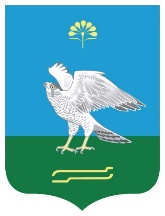 Администрация сельского поселения Богдановский сельсовет муниципального района Миякинский район Республики Башкортостан№Наименование критерияИндикатор оценки критерияБаллы1Внешний вид и оформление объекта:- эскиз или фотография нестационарного торгового объекта (объекта по оказанию услуг), планируемого к размещению;- для автолавок, автоцистерн, автофургонов и т.п. – фотография и заверенная заявителем копия паспорта транспортного средстваСоответствие эскиза с предложениями по архитектурно-художественному и цветовому решению типовым архитектурным решениям согласно правилам благоустройства52Сведения об оснащении торгово-технологическим оборудованием и инвентарем (в зависимости от специализации объекта)Наличие торгово-технологического оборудования сроком выпуска:- не более 2-х лет- более 2-х лет1053Сведения об ассортименте планируемой к реализации продукции (с учетом специализации)Наличие ассортиментного перечня планируемой к реализации54Сведения о количестве создаваемых рабочих местБолее 3 работников104Сведения о количестве создаваемых рабочих мест2 работника84Сведения о количестве создаваемых рабочих мест1 работник55Планируемый уровень среднемесячной заработной платы работников свыше 15 тыс. руб.105Планируемый уровень среднемесячной заработной платы работников от 10 до 15 тыс. руб.85Планируемый уровень среднемесячной заработной платы работников до 10 тыс. руб.56Цена предлагаемая участником конкурса на право заключения договора на размещение нестационарного торгового объектаболее 80% выше начальной цены конкурса606Цена предлагаемая участником конкурса на право заключения договора на размещение нестационарного торгового объектаот 60% до 80% выше начальной цены конкурса556Цена предлагаемая участником конкурса на право заключения договора на размещение нестационарного торгового объектаот 50% до 60% выше начальной цены конкурса506Цена предлагаемая участником конкурса на право заключения договора на размещение нестационарного торгового объектаот 40% до 50% выше начальной цены конкурса456Цена предлагаемая участником конкурса на право заключения договора на размещение нестационарного торгового объектаот 30% до 40% выше начальной цены конкурса406Цена предлагаемая участником конкурса на право заключения договора на размещение нестационарного торгового объектаот 20% до 30% выше начальной цены конкурса356Цена предлагаемая участником конкурса на право заключения договора на размещение нестационарного торгового объектадо 20% выше начальной цены конкурса30 N      Перечень конкурсных документов и информации,  оцениваемых конкурсной комиссией               Конкурсные       предложения        участника     1Внешний вид и оформление объекта:- эскиз или фотография нестационарного торгового объекта (объекта по оказанию услуг), планируемого к размещению;- для автолавок, автоцистерн, автофургонов и т.п. - заверенная заявителем копия паспорта транспортного средства2Сведения об оснащении торгово-технологическим оборудованием и инвентарем (в зависимости от специализации объекта) Необходимо приложить паспорт торгово-технологического оборудования.3Сведения об ассортименте планируемой к реализации продукции (с учетом специализации) необходимо приложить ассортиментный перечень товаров4Количество создаваемых рабочих мест, ед.5Планируемый уровень среднемесячной заработной платы работников, руб.6Цена, предлагаемая участником конкурса на право заключения договора на размещение нестационарного торгового объекта, руб.1. Полное наименование юридического лица или Ф.И.О.  индивидуального  предпринимателя.Номер контактного телефона               Полное наименование юридического лица или Ф.И.О.  индивидуального  предпринимателя.Номер контактного телефона               Полное наименование юридического лица или Ф.И.О.  индивидуального  предпринимателя.Номер контактного телефона               1. Сокращенное   наименование   юридического лица или индивидуального предпринимателя Сокращенное   наименование   юридического лица или индивидуального предпринимателя Сокращенное   наименование   юридического лица или индивидуального предпринимателя 2. Регистрационные данные:                  Регистрационные данные:                  Регистрационные данные:                  2. Дата,   место   и    орган    регистрацииюридического    лица,    индивидуального предпринимателя                          Дата,   место   и    орган    регистрацииюридического    лица,    индивидуального предпринимателя                          Дата,   место   и    орган    регистрацииюридического    лица,    индивидуального предпринимателя                          2. ОГРН                                     ОГРН                                     ОГРН                                     2. ИНН                                      ИНН                                      ИНН                                      2. КПП                                      КПП                                      КПП                                      2. ОКПО                                     ОКПО                                     ОКПО                                     3. Юридический адрес/место жительства участника конкурса                Юридический адрес/место жительства участника конкурса                Юридический адрес/место жительства участника конкурса                Юридический адрес/место жительства участника конкурса                Юридический адрес/место жительства участника конкурса                Юридический адрес/место жительства участника конкурса                3. Почтовый индекс                          Почтовый индекс                          Почтовый индекс                          3. Город                                    Город                                    Город                                    3. Улица (проспект, переулок и т.д.)        Улица (проспект, переулок и т.д.)        Улица (проспект, переулок и т.д.)        3. Номер дома(вл.)     Корпус (стр.)     Офис      (квартира)4.Почтовый адрес участника конкурса        Почтовый адрес участника конкурса        Почтовый адрес участника конкурса        4.Почтовый индекс                          Почтовый индекс                          Почтовый индекс                          4.Город                                    Город                                    Город                                    4.Улица (проспект, переулок и т.д.)        Улица (проспект, переулок и т.д.)        Улица (проспект, переулок и т.д.)        4.Номер дома(вл.)     Корпус (стр.)     Офис      (квартира)6. Банковские реквизиты                     Банковские реквизиты                     Банковские реквизиты                     6. Наименование обслуживающего банка        Наименование обслуживающего банка        Наименование обслуживающего банка        6. Расчетный счет                           Расчетный счет                           Расчетный счет                           6. Корреспондентский счет                   Корреспондентский счет                   Корреспондентский счет                   6. БИК                                      БИК                                      БИК                                      п/пДата регистрациивремяНаименование юридического лица или индивидуального предпринимателяЗона №№ места№ лотаПодпись и дата заявителяФ.И.О. должно стного лица123456789п/пДата регистрацииНаименование юридического лица или индивидуального предпринимателя яСрок действия договораСведе -ния о прод- лени дого- вораЗона № № местаСпециали- зацияПодпись и дата получателя123456789